Guide to Apply for Columbia County 4-H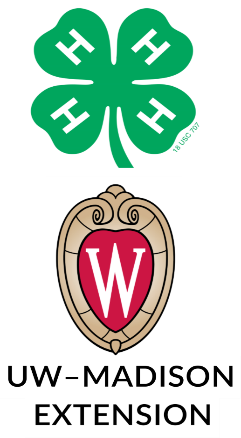 Alumni and High School ScholarshipsAll application materials due March 15 toExtension--Columbia County Office – 4-H Scholarship CommitteeTHIS PACKET CONTAINSPage 1:	Guide to Apply Index Page Page 2:	Cover Letter Outline*Complete cover letter with guide provided. If needed, see examples attached.Page 3:	Resume Outline*Complete resume with guide provided; limiting to no more than 3 pages.  Members are encouraged to use their record books or the 4-H Portfolio as well to recall activities and leadership roles they have been involved in.Page 4-6:	Example Cover Letter and Resume  Page 7-8:	Application Information Sheets – Alumni and High SchoolPage 9-10: 	Evaluation Worksheet and 4-H Scholarship Evaluation RubricPage 11:	Application Cover Page 		*Complete form in entirety and include with applicationTURN IN COMPLETE APPLICATION BY MARCH 15Completed Application Cover Page with Signatures of Parent/Guardian and 4-H Club LeaderCover letter (Be sure to include your signature.)Resume (Please limit to no more than 3 pages.)Current high school transcript OR college/technical school’s transcript or grades(Transcripts do not need to be “Official”)Letter of college acceptance or Letter of explanation for why not (high school only)If you have any questions regarding cover letters or resumes, please call or email the Extension—Columbia County Office at 608-742-9685 or pat.wagner@wisc.edu.Columbia County 4-HCOVER LETTER OUTLINEDATE Extension—Columbia County4-H Scholarship Selection Committee112 E. Edgewater St., Room 212Portage, WI 53901Dear Selection Committee:PARAGRAPH 1:	Who are you? Provide 1-3 sentence introduction. What are your education and career goals? PARAGRAPHS 2 - 3Address how 4-H impacted your life and career goals, how skills learned in 4-H will be used in the future. Feel free to provide examples.FINAL PARAGRAPH	Close the letter.  Thank the committee for considering your application. Sincerely,Type Your Name Here As You Will Sign It Above(Don’t forget to sign your letter!)Columbia County 4-HRESUME OUTLINENAMEADDRESS LINE 1ADDRESS LINE 2PHONE NUMBERE-MAIL (if applicable)EDUCATIONSchool or college name, then year in school (Senior, Freshman, Sophomore, Junior)
4-H SUMMARY	4-H club name, years in 4-H (including years as a Cloverbud project member)CLUB ACTIVITIES AND LEADERSHIPSummarize all 4-H activities in which you have participated and the number of years you participated. Include and distinguish club leadership activities as well. May include skills acquired through these activities.PROJECT PARTICIPATION AND AWARDSList all projects in which you are or have been enrolled. Include the number of years you have been or were a member of that project. Include youth leadership roles and awards received. May include skills acquired through these activities.COUNTY ACTIVITIES AND LEADERSHIPSummarize all 4-H county activities in which you have participated and the number of years you participated. Include and distinguish county leadership activities as well. May include skills acquired through these activities.STATE PARTICIPATION AND LEADERSHIPSummarize all state 4-H activities in which you have participated and the number of years you participated. Include and distinguish state leadership activities as well. May include skills acquired through these activities.NON 4-H INVOLVEMENTIn this section, include school activities, work experience, special activities, etc. and the number of years you participated.EXAMPLEMarch 1, 2021Extension—Columbia County 4-H Scholarship Selection Committee 112 E. Edgewater St., Room 212 Portage, WI 53901 Dear Selection Committee: My name is Chris Clover. I have been a member of the Busy Bees 4-H club for the past eight years.  I live in Portage, WI and am a senior in high school this year. Next fall, I will be attending UW-LaCrosse, majoring in biomedical engineering. I hope to get a job in a hospital working with medical equipment. In my years in 4-H, I have learned responsibility, the importance of helping others, and leadership skills. As a camp counselor at Upham Woods, I was responsible for 10 campers over the three-day camp. This experience helped me learn how to be responsible for others, and how to help shy campers open up to others and have a great time at camp. It was very rewarding to see the kids enjoy their time and make new friends. I hope to continue my volunteer work with children after I graduate from high school.My work in the electricity and mechanical sciences helped get me interested in STEM, and led me to the career of biomedical engineering. I am looking forward to starting courses at UW-LaCrosse to build upon the knowledge that I learned in these projects during my 4-H career.Thank you for considering my application. This scholarship will greatly help decrease my out of pocket costs for college. I am looking forward to hearing from you! Sincerely, Chris CloverEXAMPLEChris Clover123 Main St.Portage, WI 53901608-742-1234cclover@gmail.comEDUCATION		Portage High School, Senior Will attend UW-LaCrosse next fall4-H SUMMARY Busy Bees 4-H Club, 8 years Club Activities and Leadership  Adopt-A-Highway Clean-up, 4 yearsClub Fair Sign, 6 years; served as committee leader for past 2 yearsClub Fair Booth, 6 years; served as committee leader for past 2 yearsChristmas Cards for Nursing Home Residents, 3 yearsClub Float, Pardeeville 4th of July parade, 2 yearsSocial Committee Chair, 2 yearsClub Treasurer, 1 yearClub Vice President, 1 yearClub President, 2 yearsProject Participation and Awards Electricity, 8 yearsYouth leader, 2 yearsMerit award – 2013, 2016Mechanical Sciences, 8 yearsPoultry, 4 yearsGrand Champion Market Roasters – 2015Woodworking, 4 yearsCounty Activities and Leadership  Family Day of Learning – 4 yearsAttended for 3 years, led electricity course as youth leader with county leader in 2015. Taught members how to create simple circuit to make burglar alarmFair Set-Up – 4 yearsSet-up poultry barn while member of the projectFair Clean-Up – 4 yearsCleaned up poultry barn at end of fair while member of projectEat stand – 8 yearsWorked eat stand shift each year as a member of Busy Bees 4-H club, supervised younger members as youth leader last 3 yearsEXAMPLE CONTINUED4-H Camp at Upham WoodsAttended as member for 2 yearsCamp counselor – 1 year; responsible for campers in Oak CabinState Participation and Leadership WI State 4-H Conference, 2015Non 4-H Involvement McDonald’s – Cashier, 4 yearsPortage High School Basketball Team, 4 years; captain 2018Portage High School Baseball Team, 4 yearsKey Club, member 4 years; president 2018Science Club, member 3 yearsSt. John’s Youth Group, 4 years Columbia County 4-H Alumni ScholarshipApplication Information SheetThe Columbia County 4-H Leaders Association, Inc. is offering a maximum of ten (10) $300 scholarships.  These scholarships will be divided between graduating high school seniors currently enrolled in 4-H and 4-H alumni.  A maximum of two (2) male and two (2) female applicants may be eligible for the $500.00 Comstock scholarship, which is given instead of the Columbia County 4-H Leaders Association scholarship.Requirements:  Applicants for this 4-H scholarship must meet the following eligibility requirements:Have five (5) or more years of active membership in the Columbia County 4-H program (excluding years as a Cloverbud).The maximum age, as of January 1st, is 25 years old.Be re-enrolled in a post high school educational institution and have successfully completed at least one semester of 12 or more credits/full time status (2.0 or better on a 4.0 scale).Plan to continue in a post high school educational institution during the coming year.Submit a copy of your college/technical school’s transcript or grades (need not be official) no later than March 15th.  Submit a completed scholarship application to Extension -- Columbia County, no later than March 15th.Applicant must receive a 70% or higher evaluation score to receive a 4-H scholarship.Scholarship money will be sent when a copy of confirmation of registration for that coming year and proof of payment for at least the first installment of fall registration is received by Leaders Council.Applicants may reapply for this scholarship in future years if he/she has been an active member for seven (7) or more years and will continue a post high school education.  An applicant may not receive a Columbia County4-H Scholarship more than two (2) times total.Note:  It is suggested that applicants double-check their list of requirements prior to mailing or emailing to be sure all required documents are included.  Applicants may call the Extension—Columbia County Office prior to March 15th to confirm receipt of mailed/emailed application and transcripts.  Incomplete applications will not be evaluated.Criteria:Academic – completed scholarship requirementsCover Letter – clearly articulate goals, application of 4-H skills, and impact of 4-H4-H Participation / Activities and Awards – project and activity involvement4-H Leadership – club, county, and/or state through offices held, committees, groups, etc.Non 4-H Participation/ InvolvementSuggestions for Preparation of Application:Before you begin, review your old 4-H record books, Educational Travel Opportunities Applications, Member Evaluation Short Forms (M.E.S.) and school records.Get an early start.Type neatly. Take time to review and check your completed 4-H scholarship application cover page.Any questions, or more information, can be obtained from the Extension--Columbia County Office, 4-H Positive Youth Development Educator, 112 E. Edgewater St., Room 212, Portage, WI 53901 or (608) 742-9685.Columbia County 4-H High School Senior ScholarshipApplication Information SheetThe Columbia County 4-H Leaders Association Inc. is offering a maximum of ten (10) $300 scholarships.  These scholarships will be divided between graduating high school seniors currently enrolled in 4-H and 4-H alumni.  A maximum of two (2) male and two (2) female applicants may be eligible for the $500.00 Comstock scholarship, which is given instead of the Columbia County 4-H Leaders Association scholarship.Requirements:  Applicants for this 4-H scholarship must meet the following eligibility requirements:Have five (5) or more years of active membership in the Columbia County 4-H Program 
(excluding Cloverbuds) and be currently enrolled in 4-H as a High School Senior.Enrolled in post-high school educational institution with at least 12 or more credits/full time status.Submit a completed scholarship application to the Extension--Columbia County Office no later than March 15th.Submit a copy of your current high school transcript no later than March 15th.Submit letter of college acceptance or reason why not no later than March 15th.Application Cover Page is signed and reviewed by a 4-H leader who is not related to the applicant.Applicant must receive a 70% or higher evaluation score to receive a 4-H scholarship.Scholarship money will be received when the first semester (of 12 or more credits/full time status) is completed and a copy of passing grades (2.0 or better on a 4.0 scale) is received by the Leaders Association.Note: 	It is suggested that applicants double-check their list of requirements before mailing or emailing to be sure all required documents are included.  Applicants may call the Extension—Columbia County Office, prior to March 15th, to confirm receipt of mailed/emailed application and transcripts.  Incomplete applications will not be evaluated.Criteria:Academic – completed scholarship requirementsCover Letter – clearly articulate goals, application of 4-H skills, and impact of 4-H4-H Participation / Activities and Awards – project and activity involvement4-H Leadership – club, county, and/or state through offices held, committees, groups, etc.Non 4-H Participation/ InvolvementSuggestions for Preparation of Application:Before you begin, review your old 4-H record books, Educational Travel Opportunities Applications, Member Evaluation Short Forms (M.E.S.) and school records.Get an early start.Type neatly.Take time to review and check your completed 4-H scholarship application cover page.  Any questions, or more information, can be obtained from the Extension--Columbia County Office, 4-H Positive Youth Development Educator, 112 E. Edgewater St., Room 212, Portage, WI 53901 or (608) 742-9685.Columbia County 4-H Alumni and High School ScholarshipEvaluation Worksheet and 4-H Scholarship Evaluation RubricApplicant Name	Evaluators:  Please comment in space provided about each applicant’s strengths or weaknesses.Overview (choose Alumni or High School):** Meets Alumni Qualifications (check one):  Yes    No Completed application by March 15th  Years in 4-H  25 years old or under as of January 1st  Completed at least one semester of 12 or more credits/full time status in a post high    school educational institution Has received 4-H scholarship before?  When:	 Neat, Concise, and Organized  Submitted College Transcript by March 15th Academic InformationMajor:	  	GPA College:	   ******************************************************************** Meets High School Qualifications (check one):   Yes    No Completed application by March 15th  Years in 4-H Graduating senior enrolled in 4-H Neat, Concise, and Organized Signed by 4-H Leader Submitted High School Transcript by March 15th Submitted letter of college acceptance (or reason why not) by March 15th Has required signaturesAcademic “Expression of Academic Goals”College Major:	  (Over for 4-H Scholarship Evaluation Rubric)4-H Scholarship Evaluation Rubric*Evaluators – please grade articulation of career goals, application of 4-H skills and impact of 4-H from cover letter. The remaining criteria should be graded by the resume. For ease of grading, you may rank the application for each criteria, and assign points accordingly (Example – member with highest club activities listed would be ranked #1 and receive 10 points, #2 – 9 points, etc.)Columbia County 4-H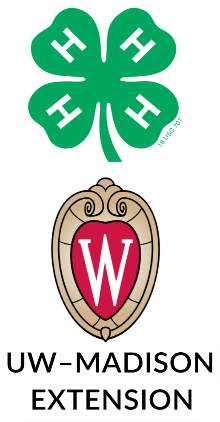 4-H Scholarship Application Cover Page4-H Member’s Name _______________________________________________Street Address ____________________________________________________City, State, Zip Code________________________________________________4-H Club _____________________________   Birthdate   _________________Parent/Guardian’s Signature _________________________________________4-H Club Leader’s Signature ________________________________________Return this form with your completed application by March 15 to:Extension--Columbia County Office4-H Positive Youth Development Educator112 E. Edgewater St., Room 212Portage, WI 53901 From Cover Letter:Articulation of career goals (0-5)Application of 4-H skills (0-5)Impact of 4-H (0-10)From Resume:Club Participation/Activities(0-10)Club Leadership (0-10)Project Participation and Awards (0-10)County Participation/Activities (0-10)County Leadership (0-10)State Participation (0-10)State Leadership (0-10)Non 4-H Participation/Involvement (0-10)Total (Max 100):